LES NOMBRES RELATIFSC’est plus souvent au mathématicien indien Brahmagupta (598 ; 660) que l’on attribue la découverte des « nombres » négatifs. Sans justification, il donne des règles de calcul permettant d’expliquer des débits dans les comptes pour les besoins du commerce (ventes, dettes, …) : « Une dette retranchée du néant devient un bien, un bien retranché du néant devient une dette. » L’introduction des quantités négatives en occident est cependant difficile.Au XVIIe siècle encore, Lazare Carnot (ingénieur et mathématicien français) niait l’existence des nombres négatifs : « Pour obtenir un nombre négatif, il faudrait ôter quelque chose à rien. »PARTIE A : NOTION DE NOMBRE RELATIF Vidéo https://youtu.be/GAhNZgDw1XA 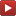 I.  Qu’est-ce qu’un nombre relatif ?1) Exemples de nombres positifs :14 ans ; 25 mètres ; …2) Exemples de nombres négatifs :–287 : naissance d’Archimède : 287 ans avant la naissance de J.C.–3° : température de 3° en dessous de 0En fait, 0° est fixé arbitrairement, le 0 absolu correspond à –273,15° : température en dessous de laquelle on ne peut descendre.Remarque : Le signe + n’est pas toujours noté :  +14 s’écrit 14    ou   +25 s’écrit 25Le mot « négatif » est issu du latin « negare », verbe signifiant « nier ». Au XVIe siècle, un nombre inférieur à 0 est souvent appelé une quantité niée sans être considérée comme un nombre.	3) On appelle nombre relatif, tout nombre négatif ou positif.II.  La droite graduée1) Représentation des nombres relatifs sur la droite graduéeL’origine On dit que l’abscisse de A est 3,et on note A(3).Le mot « abscisse » vient du latin « abscissa » (ligne coupée) dû à l’allemand Gottfried Wilhelm von Leibniz en 1692.Exemples :  Vidéo https://youtu.be/SImiMoRB0vUSur l’axe gradué précédent :Quelles sont les abscisses de B et C ?  		B(4,5) et C(– 3)Placer les points D et E d’abscisses respectives –5 et 2,5.2) Opposé d’un nombreOn obtient l’opposé d’un nombre en changeant son signe.Exemples : Vidéo https://youtu.be/a5HGl910IXERemarque : Deux points dont les abscisses sont opposées sont situés à égale distance de l’origine.Exemple : Sur l’axe gradué précédent, placer le point E’ dont l’abscisse est l’opposé de celle de E.III.  Comparaison des nombres relatifsRappel : 	Ordre croissant (comme croître) : du plus petit au plus grand.		Ordre décroissant : du plus grand au plus petit.Méthode: Comparer et ranger les nombres relatifs Vidéo https://youtu.be/DYbRr4B42h8 Vidéo https://youtu.be/jC_oYObrWbQ1) Comparer : a) 2,5 et 5,5     b) 1,8 et –3,2       c) –1 et –2,5  2) Ranger les nombres suivants dans l’ordre croissant :    –4,03  ;  2,5  ;  –4,3  ;  –3,4  ;  2,91)      a) 2,5  <  5,5     b) 1,8  >  –3,2       c) –1  >  –2,5  Pour des nombres négatifs, la plus grande partie numérique donne le nombre le plus petit !2) –4,3 < –4,03 < –3,4 < 2,5 < 2,9PARTIE B : ADDITION ET SOUSTRACTION DE RELATIFSI.  Additions et soustractions avec les nombres relatifs Vidéo https://youtu.be/9L4lz1NMPoYFiche vierge à télécharger en dernière page.Méthode : Effectuer des additions et soustractions sur les relatifs  Vidéo https://youtu.be/pZyqwDHcGwAEffectuer : 1) –3 + 8 – 4 + 12 – 13 – 11 + 10                 2) –2 + 5 – 10 + 14 + 32 – 18 – 15 1) –3  +8  –4  +12  –13  –11  +10= 30 – 31= –12) –2 +5 –10 +14 +32 –18 –15 = 51 – 45= 6II.  Calculs avec des parenthèses	1) La règle des signesMéthode : Appliquer la règle des signes qui se suivent Vidéo https://youtu.be/ZjrmsHRKajgEffectuer : 1) 8 – (–5)          2) 3 + (+7)         3) –2 – (+4)           4) 8 + (–3)1)  8 – (– 5)                     L’opposé(–) d’une perte(–) est un gain(+).            	  = 8 + 5                           Deux « – » qui se suivent, deviennent un « + ».  = 132)  3 + (+ 7)                    Ajouter(+) un gain(+) donne un gain(+).  = 3 + 7                          Deux « + » qui se suivent, deviennent un « + ».  = 103)  –2 – (+4)                  L’opposé(–) d’un gain(+) est une perte(–).  = –2 – 4                       Un « – » suivi  d’un « + » devient un « – ».  = –64)  8 + (– 3)                   Ajouter(+) une perte(–) donne une perte(–).    = 8 – 3                         Un « + » suivi  d’un « – » devient un « – ».  = 5Règle des signes qui se suivent :      +  +            +    –  –            +    +  –            –    –  +            –Propriété : Soustraire revient à additionner l’opposé. Exemple : 13 – 7 = 13 + (–7)	2) Priorité des parenthèsesMéthode : Effectuer des additions et soustractions sur les relatifs (priorités) Vidéo https://youtu.be/8dXBlHn2jh4Effectuer :    1) 3 – (1 – 5)                  2) 4 + (–7 + 9)                             3) (–3) – (–6 + 8)             4) (–3 + 11) + (–7 + 2)1)  3 – (1 – 5)  = 3 – (–4)                     L’opposé(–) d’une perte(–) est un gain(+).            	  = 3 + 4                         Deux « – » qui se suivent, deviennent un « + ».  = 72)  4 + (–7 + 9)  = 4 + (+2)                    Ajouter(+) un gain(+) donne un gain(+).  = 4 + 2                         Deux « + » qui se suivent, deviennent un « + ».  = 63)  (–3) – (–6 + 8)  =  –3 – (+2)                 L’opposé(–) d’un gain(+) est une perte(–).  =  –3 – 2                      Un « – » suivi  d’un « + » devient un « – ».  =  –54)  (–3 + 11) + (–7 + 2)  =  8 + (–5)                   Ajouter(+) une perte(–) donne une perte(–).    =  8 – 5                        Un « + » suivi  d’un « – » devient un « – ».  =  3PARTIE C : MULTIPLICATION ET DIVISION DE RELATIFSI.  Multiplication de nombres relatifs       1) Produit de deux nombres relatifsExemples :	2 x 7 = 14		+ par + devient  +		2 x (–7) = –14	+ par – devient  – 		(–2) x 7= –14	– par + devient  – 		(–2) x (–7) = 14	– par – devient  +Règle des signes : 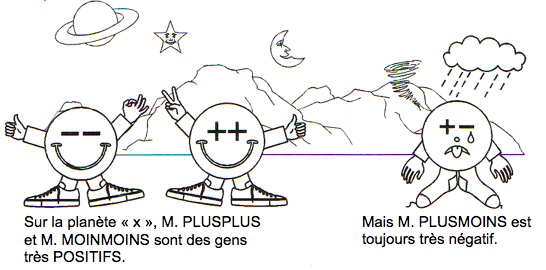 Règle découverte par le français Nicolas Chuquet (1445 ; 1500)Remarque : La règle des signes ne s’applique que dans le cas où : - deux signes se suivent, par exemple 4 – (–3) = 4 + 3- deux nombres se multiplient.Ne pas confondre : –2 – 3 = –5 et (–2) x (–3) = 6       2) Produit de plusieurs nombres relatifsExemples :	(–2) x 7 x (–2) = 28				2 facteurs – deviennent +		(–2) x (–3) x (–2) = –12			3 facteurs – deviennent –		(–2) x (–2) x (–3) x (–2) x 5 = 120		4 facteurs – deviennent +		(–1) x (–1) x (–1) x (–1) x (–1) = –1	5 facteurs – deviennent –Règle des signes (cas général) :Lorsqu’on multiplie des nombres relatifs : 	- s’il y a un nombre pair de facteurs négatifs, alors le produit est positif,	- s’il y a un nombre impair de facteurs négatifs, alors le produit est négatif.Méthode : Appliquer la règle des signes Vidéo https://youtu.be/q-vHvhiizqYQuel est le signe du nombre : (–15) x (–2,5) x (–8,3) x 7 x (–14,65) ?Le nombre contient 4 facteurs négatifs. 4 est un nombre pair donc le produit est positif.      3) Nombres au carré et nombres au cubeMéthode : Appliquer la règle des signes sur un carré ou un cube Vidéo https://youtu.be/l_BleoCE-3YEffectuer : (–7)2 ; (–2)3 ; –52 et 3 x (–3)3(–7)2 = 49 (2 facteurs négatifs)(–2)3 = –8 (3 facteurs négatifs)–52 = –25 (1 facteur négatif)3 x (–3)3 = –81 (3 facteurs négatifs)	 II.  Division de nombres relatifsRègle des signes :Lorsqu’on divise deux nombres relatifs : 	– s’ils sont de même signe, le résultat est positif ;	– s’ils sont de signe contraire, le résultat est négatif.Exemples :	a) 		b) 	Conséquences :Méthode : Diviser des nombres relatifs Vidéo https://youtu.be/Bf11wk3SMTYEffectuer en donnant la valeur exacte et un arrondi éventuel au centième :A = –6 : (–7)                B =                    C =                     A = –6 : (–7)    = +6 : 7   =   (valeur exacte)    0,86 (valeur arrondie au centième)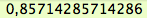        On obtient en effet à la calculatrice :B =                       =                         1,11C =       =       =     Trois facteurs négatifs donne un quotient négatif.    = –3,2III. Calculs avec des prioritésMéthode : Effectuer des calculs sur les nombres relatifs contenant des priorités Vidéo https://youtu.be/p_-4EYjsOiAEffectuer :           A = 7 + 4 x (–8)                        B = 15 – (7 – 8 x 2) : 10                           C = (–7 – 4) x (–2)                    D = –3 – (–4 + 8) x (2 – 9) A = 7 + 4 x (–8)   = 7 – 32 = –25 	B = 15 – (7 – 8 x 2) : 10   = 15 – (7 – 16) : 10   = 15 – (–9) : 10   = 15 + 0,9   = 15,9 C = (–7 – 4) x (–2)     = –11 x (–2)    = + 22 = 22D = –3 – (–4 + 8) x (2 – 9)    = –3 – (4) x (2 – 9)   = –3 – 4 x (–7)   = –3 + 28   = 25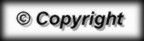 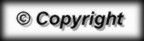 L’opposé de …3– 2 – 60est …– 3260OPERATIONOPERATION DECOMPOSEEJEURESULTAT DU JEURESULTAT DE L’OPERATION3 – 93       –9Gain = 3 Perte = 9P = 6–6–3 + 6–3      +6P = 3    G = 6G = 33–2 – 7–2       –7P = 2    P = 7P = 9–94 + 74      +7G = 4    G = 7G = 111114 – 2114     –21G = 14    P = 21P = 7–7–21 + 32–21     +32P = 21    G = 32G = 1111–18 – 12–18     –12P = 18    P = 12P = 30–30–13 + 14–13     +14P = 13    G = 14G = 11–10 + 10–10     +10P = 10    G = 10P = 0 ou G = 00–28 + 51–28     +51P = 28    G = 51G = 2323–83 – 12–83     –12P = 83    P = 12P = 95–9554 – 8254     –82G = 54    P = 82P = 28–2843 – 3643     –36G = 43    P = 36G = 77